Скидка 50% на штрафы по охране труда в 2022 году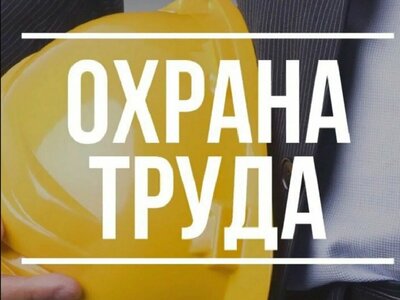 С июля 2022 года в связи с принятием Федерального закона от 14.07.2022 № 290-ФЗ                      «О внесении изменений в Кодекс Российской Федерации об административных правонарушениях и статью 1 Федерального закона «О внесении изменений в Кодекс Российской Федерации об административных правонарушениях» изменятся штрафы по охране труда.В частности, законом в КоАП РФ внесены следующие положения:в случае предотвращения лицом, совершившим правонарушение, вредных последствий данного правонарушения либо добровольного возмещения им причинённого ущерба административный штраф назначается в минимальном размере, предусмотренном санкцией применяемой нормы;правило о замене административного штрафа на предупреждение за впервые совершенное правонарушение распространяется на всех субъектов административных правонарушений, выявленных в ходе осуществления государственного контроля, муниципального контроля;административный штраф за административные правонарушения, выявленные в ходе осуществления государственного контроля, муниципального контроля, может быть уплачен в половинном размере в течение 20 дней со дня вынесения постановления о наложении административного штрафа.Новые нормы вступают в силу с 25 июля 2022 года.Скачать Федеральный закон от 14.07.2022 № 290-ФЗ «О внесении изменений в Кодекс Российской Федерации об административных правонарушениях и статью 1 Федерального закона «О внесении изменений в Кодекс Российской Федерации об административных правонарушениях»